中心亦庄检验站建设、技改和科技冬奥项目配套设备购置安全用仪器采购项目（第8、10包）招标公告项目概况中心亦庄检验站建设、技改和科技冬奥项目配套设备购置安全用仪器采购项目（第8、10包）的潜在投标人应在按照规定办理CA数字认证证书（北京一证通数字证书）后，自招标公告发布之日起持投标人自身数字证书登录北京市政府采购电子交易平台（http://zbcg-bjzc.zhongcy.cn/bjczj-portal-site/index.html）免费获取电子版招标文件，并于2021年12月24日9时30分（北京时间）前递交投标文件。一、项目基本情况项目编号：BJJQ-2021-967项目名称：中心亦庄检验站建设、技改和科技冬奥项目配套设备购置安全用仪器采购项目（第8、10包）预算金额：人民币668.509772万元采购需求：为中心亦庄检验站建设、技改和科技冬奥项目配套设备购置安全用仪器采购项目提供优质的产品和服务。合同履行期限：详见招标文件第四章采购需求本项目不接受联合体投标。二、申请人的资格要求：1. 满足《中华人民共和国政府采购法》第二十二条规定；2. 落实政府采购政策需满足的资格要求：2.1本采购项目第8、10包整体专门面向中小企业采购，供应商应提供由中小企业（或监狱企业，或残疾人福利性单位，或符合中小企业划分标准的个体工商户）制造或承接的货物或者服务。2.2投标人不得被列入失信被执行人、重大税收违法案件当事人名单、政府采购严重违法失信行为记录名单。3.本项目的特定资格要求：无。三、获取招标文件时间：2021年12月02日至2021年12月09日，每天上午09:00至12:00，下午12:00至17:00（北京时间，法定节假日除外）地点：投标人按照规定办理CA数字认证证书（北京一证通数字证书）后，自招标公告发布之日起持投标人自身数字证书登录北京市政府采购电子交易平台免费下载电子版招标文件。方式：线上下载。1、投标人按照规定办理CA认证证书（北京一证通数字证书），详见北京市政府采购电子交易平台查阅“用户指南”—“操作指南”—“市场主体CA办理操作流程指引”，按照程序要求办理。2、于北京市政府采购电子交易平台“用户指南”—“操作指南”—“市场主体注册入库操作流程指引”进行自助注册绑定。3、自招标公告发布之日起持自身数字证书登录北京市政府采购电子交易平台免费获取电子版招标文件。4、未按上述获取方式和期限下载招标文件的投标人无资格参加本次投标。5、证书驱动下载：于北京市政府采购电子交易平台“用户指南”—“工具下载”—“招标采购系统文件驱动安装包”下载相关驱动。CA认证证书服务热线 010-58511086技术支持服务热线 010-86483801注意：（1）本项目采用政府采购电子化招标（线上线下相结合形式），请投标人认真学习北京市政府采购电子交易平台发布的相关操作指引、演示视频等，核实数字认证证书情况确认是否符合本项目电子化招标要求。（2）投标人在北京市政府采购电子交易平台成功下载招标文件后，请扫描以下二维码，录入详细信息。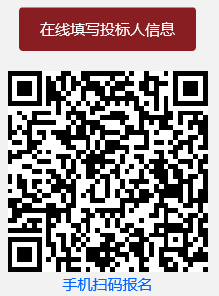 售价：0元。四、提交投标文件截止时间、开标时间和地点时间：2021年12月24日9时30分（北京时间）地点：北京市东城区朝内大街南竹杆胡同6号北京INN 3号楼10层会议室（地铁2号线、6号线，朝阳门站H口出，向南200米）五、公告期限自本公告发布之日起5个工作日。六、其他补充事宜6.1进口产品规定：依据财政部关于印发《政府采购进口产品管理办法》的通知（财库〔2007〕119号）的规定，本项目不允许进口产品参加投标。6.2采购项目需要落实的政府采购政策：（1）节能产品强制采购（2）节能产品、环境标志产品优先采购（3）政府采购促进中小企业发展（4）政府采购支持监狱企业发展（5）政府采购促进残疾人就业（6）进口产品管理6.3本公告同时在中国政府采购网（http://www.ccgp.gov.cn）、北京市政府采购网（http://www.ccgp-beijing.gov.cn/）以及北京汇诚金桥国际招标咨询有限公司网站（http://www.hcjq.net/）发布。6.4中小微企业、监狱企业、残疾人福利性单位的文件依据：（1）、关于印发《政府采购促进中小企业发展管理办法》的通知（财库〔2020〕46号）、《关于印发中小企业划型标准规定的通知》（工信部联企业〔2011〕300号）；（2）、关于政府采购支持监狱企业发展有关问题的通知（财库〔2014〕68号）；（3）、关于促进残疾人就业政府采购政策的通知（财库〔2017〕141号）。6.5采购代理机构项目编号：BJJQ-2021-9676.6采购代理机构项目联系邮箱：yw03@hcjq.net七、对本次招标提出询问，请按以下方式联系。1. 采购人信息名称：北京市特种设备检测中心地址：北京市朝阳区惠新东街3号联系方式：010-57520677采购代理机构信息名称：北京汇诚金桥国际招标有限公司地址：北京市东城区朝内大街南竹杆胡同6号北京INN3号楼9层联系方式：010-65244483、65173825（前台：010-65910924）项目联系方式项目联系人：王秋凌、李辰电话：010-65244483、65173825（前台：010-65910924）分包号分包项目编号标的名称数量是否允许采购进口产品简要技术规格或服务要求分包预算金额（万元）第8包BJJQ-2021-967-08便携式溶解氧分析仪（核心产品）4台否详见招标文件第四章采购需求56.703第8包BJJQ-2021-967-08台式钠度计3台否详见招标文件第四章采购需求56.703第8包BJJQ-2021-967-08浊度分析仪3台否详见招标文件第四章采购需求56.703第8包BJJQ-2021-967-08便携式电导率分析仪1台否详见招标文件第四章采购需求56.703第8包BJJQ-2021-967-08全不锈钢离子交换柱1根否详见招标文件第四章采购需求56.703第8包BJJQ-2021-967-08台式ph计3台否详见招标文件第四章采购需求56.703第8包BJJQ-2021-967-08台式电导率仪3台否详见招标文件第四章采购需求56.703第8包BJJQ-2021-967-08纯水机2台否详见招标文件第四章采购需求56.703第8包BJJQ-2021-967-08铁含量分析仪1台否详见招标文件第四章采购需求56.703第8包BJJQ-2021-967-08硅酸根分析仪1台否详见招标文件第四章采购需求56.703第8包BJJQ-2021-967-08磷酸根分析仪1台否详见招标文件第四章采购需求56.703第8包BJJQ-2021-967-08铜含量分析仪1台否详见招标文件第四章采购需求56.703第8包BJJQ-2021-967-08红外分光测油仪1台否详见招标文件第四章采购需求56.703第8包BJJQ-2021-967-08恒温干燥箱2台否详见招标文件第四章采购需求56.703第8包BJJQ-2021-967-08马弗炉2台否详见招标文件第四章采购需求56.703第8包BJJQ-2021-967-08电炉子2台否详见招标文件第四章采购需求56.703第8包BJJQ-2021-967-08冰箱（冷藏装置）2台否详见招标文件第四章采购需求56.703第8包BJJQ-2021-967-08天平1台否详见招标文件第四章采购需求56.703第10包BJJQ-2021-967-10高速数码双色印刷系统1套否详见招标文件第四章采购需求45.9注：“包”为最小的投标单位，投标人可以投一包，也可以投多包，但不得仅对一个分包内部分品种进行投标。注：“包”为最小的投标单位，投标人可以投一包，也可以投多包，但不得仅对一个分包内部分品种进行投标。注：“包”为最小的投标单位，投标人可以投一包，也可以投多包，但不得仅对一个分包内部分品种进行投标。注：“包”为最小的投标单位，投标人可以投一包，也可以投多包，但不得仅对一个分包内部分品种进行投标。注：“包”为最小的投标单位，投标人可以投一包，也可以投多包，但不得仅对一个分包内部分品种进行投标。注：“包”为最小的投标单位，投标人可以投一包，也可以投多包，但不得仅对一个分包内部分品种进行投标。注：“包”为最小的投标单位，投标人可以投一包，也可以投多包，但不得仅对一个分包内部分品种进行投标。